Name: _______________Sun Safe Play Everyday!Questions:What does the sun help grow?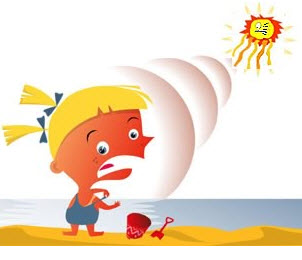 What do trees protect us from?The sun gives us ___ and ____.What can sunrays cause to our skin?    5) What should we wear when we play outside?